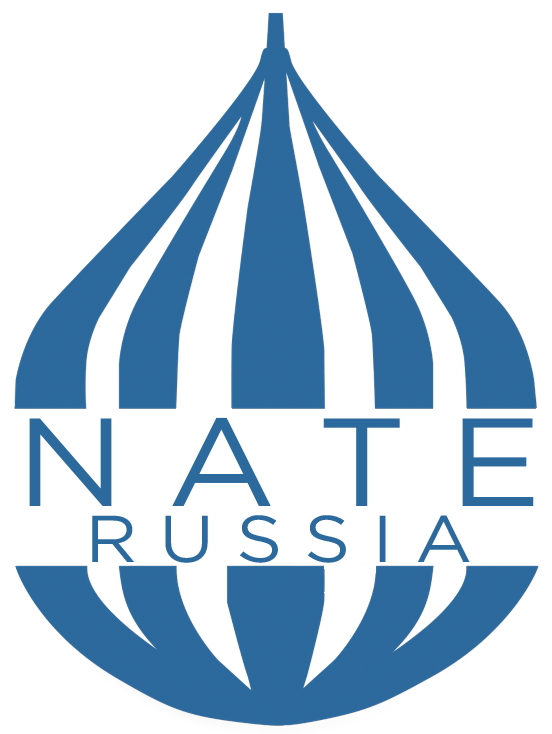 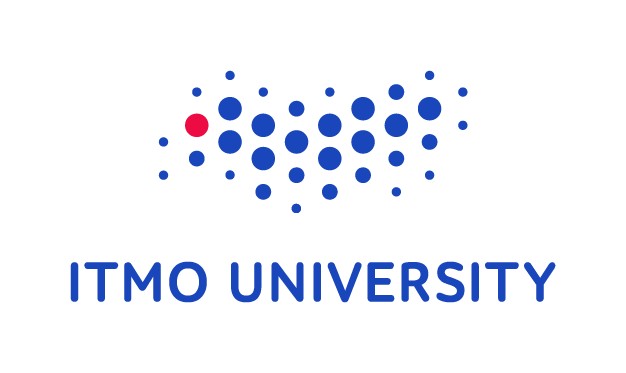 Dear colleagues,The National Association of Teachers of English (NATE Russia) and ITMO University, supported by the English Language Office at U.S. Embassy in Moscow, are pleased to invite you for the XXVth NATE Jubilee Convention and English Language Expo: 25 Years of Navigating Through Challenges. The Conference will be held in St. Petersburg on April 17-19, 2019.During the conference participants will review the last 25 years of NATE and its role in the development and sharing of best practices and know-how in the sphere of English language teaching. This year’s Conference main topics are: NATE Russia projectsCLIL, CBI & EMI: challenges and achievementsESP & EAPTeaching Soft Skills in the context of EL curriculumTeaching Russian as a foreign languageEnhancement of EL level through extracurricular activities at schoolEL level assessment (OGE, EGE, Cambridge exams, TOEFL)Current trends in applied linguistics Call for proposals is open now. Russian and international experts are encouraged to participate in the following formats:Workshop (45 mins)Plenary speech (30 mins)Scientific publicationPoster presentationPresentation for one of the Special Interest Group sessions (15 mins)Proposals in English are to be submitted through the electronic form on the website of the Conference till February 15, 2019. Travel and accommodation expenses of speakers from other cities may be covered. All attendees and presenters will receive Certificates.Registration for participants will be open from January 28th till April 1st. Registration fee is 1500 RUB, and 999 RUB for NATE members. The fee covers participation in the sessions, workshops and coffee breaks during the Conference, welcome pack, certificate of attendance, participation in the lottery, and Conference proceedings book for the authors.On April 20th the Post-Conference event devoted to Professional Development of the specialists in the sphere of EL teaching will be held. Participation should be paid separately.Venue: ITMO University, 49, Kronverksky pr., St. PetersburgProposal submission and registration: nateconf.ruEmail: nateconf2019@corp.ifmo.ruNATE membership questions: secretarynate@gmail.com, www.nate-russia.ru 2019 NATE Russia Convention and English Language ExpoPreliminary Conference Program:* Participation in these events should be paid separatelyApril 13-16, 2019    Pre-NATE 2019*April 13-16, 2019    Pre-NATE 2019*10.00-18.00Young Teacher School “NATE Informal 2019”April 16, 2019April 16, 201913.00-16.00Optional excursion around the city*, visit to Optics museum16.00-18.00Preliminary registrationApril 17, 2019    Day 1April 17, 2019    Day 109.00-10.00Registration10.00-12.00Opening plenaries 12.00-12.30Coffee break12.30-14.00Panel discussion14.00-15.00Lunch15.00-17.00Concurrent workshops18.30-20.30ReceptionApril 18, 2019    Day 2April 18, 2019    Day 209.00-11.30Plenaries and discussion11.30-12.00Coffee break12.00-13.00Concurrent workshops13.00-14.00Lunch14.00-15.30NATE members meeting15.45-19.00Special Interest Groups sessionsApril 19, 2019    Day 3April 19, 2019    Day 309.00-12.00Plenaries and discussion12.00-12.30Coffee break12.30-14.00Closing plenaries 14.00-15.00LunchApril 20, 2019    Post-conference event*April 20, 2019    Post-conference event*10.00-17.00Professional Development sessions